Letní kino Kamenité 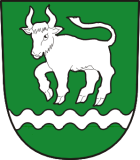 Obec Vyšní Lhoty zve všechny fanoušky filmů na promítání do areálu Kamenité na komedii s dramatickou zápletkou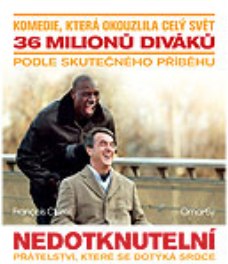                      NEDOTKNUTELNÍ,která vyhrála v anketě na internetových stránkách obce.Dne 22.6.2013 po 20.30 hod (dle počasí)Vstup zdarma.